Supplementary MaterialsSupplementary Figures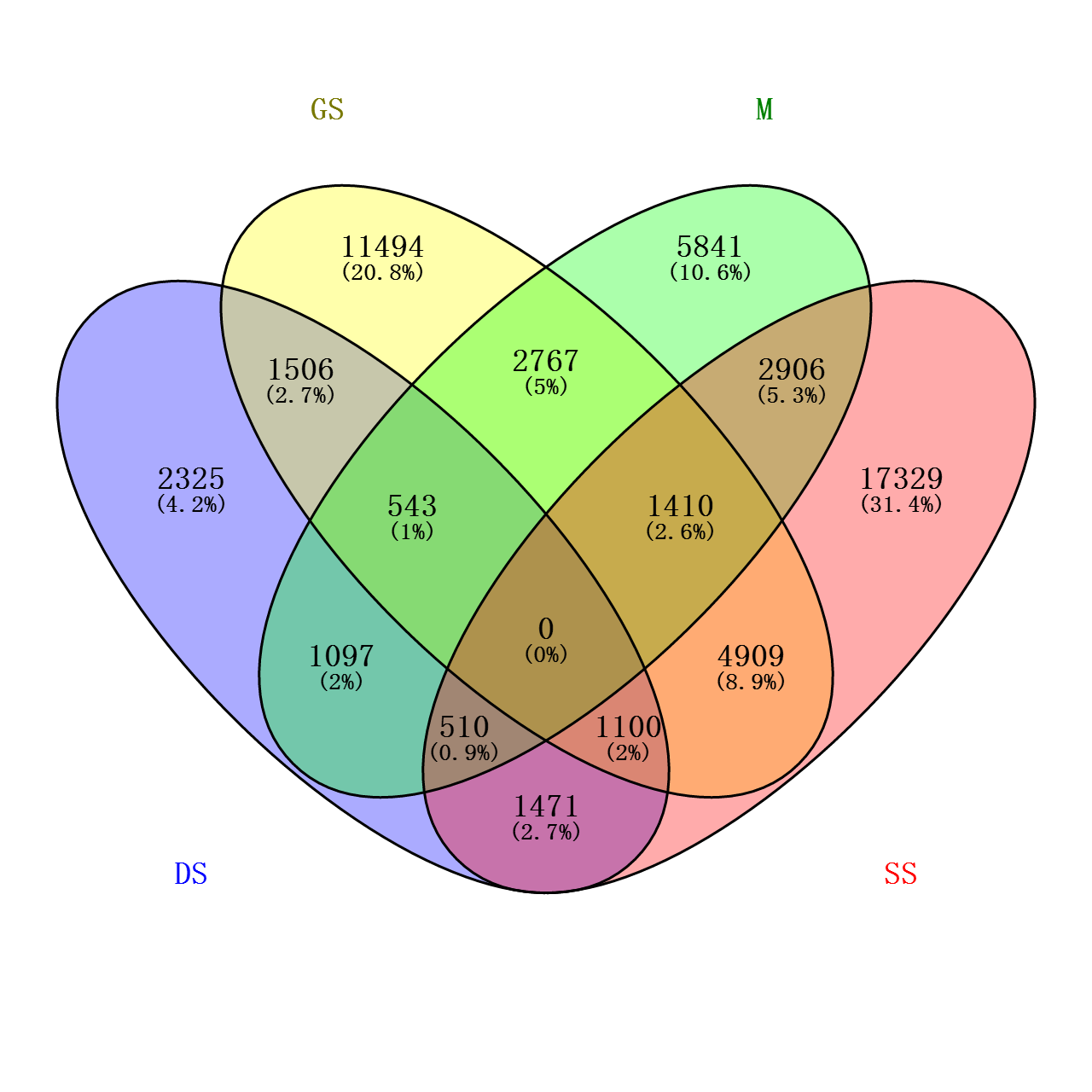 Supplementary Fig. S1 A four-way Venn diagram to show fixed SNPs (MAF = 0) in the four breeds. The numbers of SNPs shared in common are indicated at the intersections of the circles in the Venn diagram. In addition, 11494, 2325, 5841 and 17329 SNPs were recognized as "private SNPs" for German Shepherd (GS), Dutch Shepherd (DS), Malinois (M), and Springer Spaniel (SS).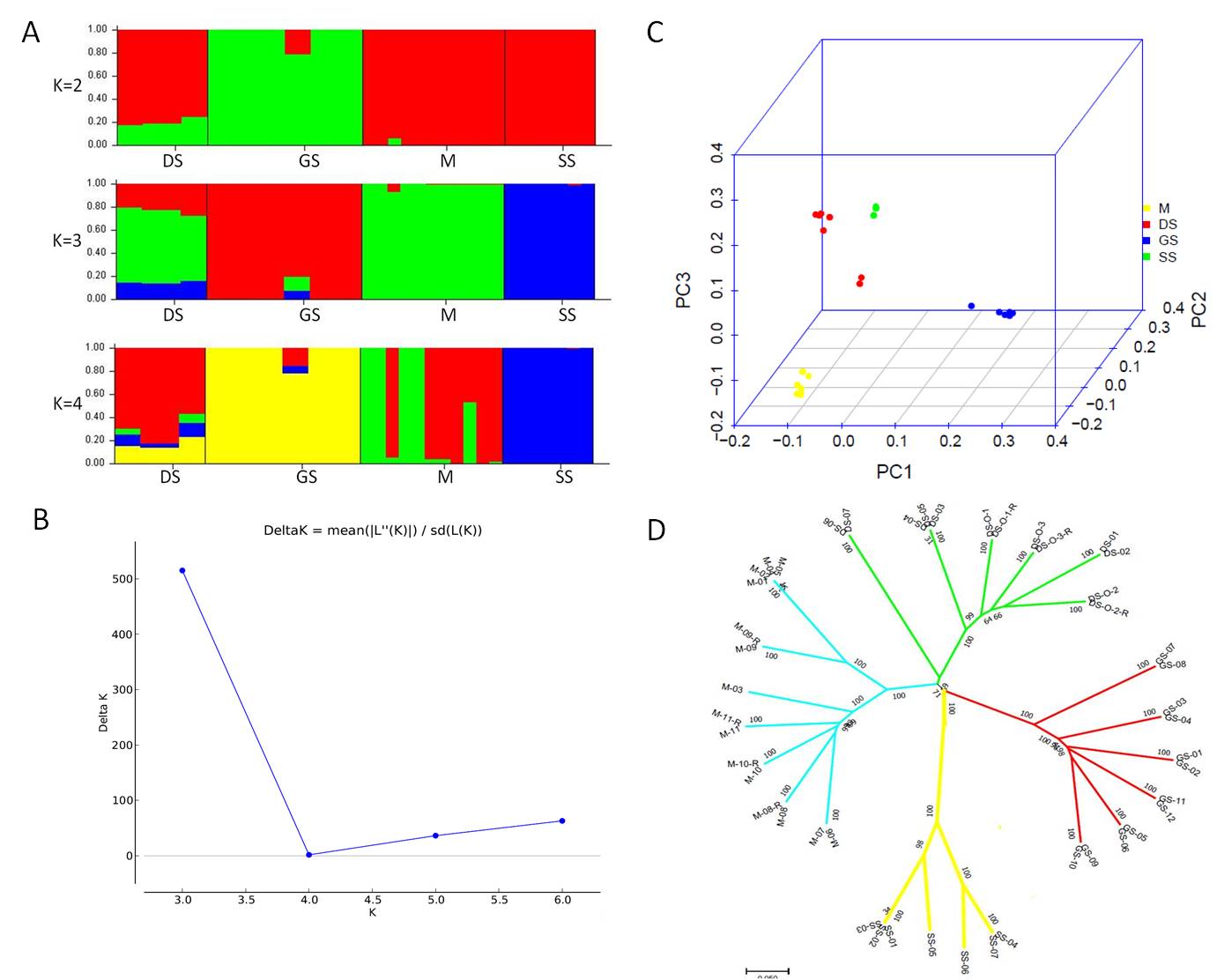 Supplementary Fig. S2 Population analysis estimated for 7,660 SNPs among unrelated individuals of the four breeds. GS=German Shepherd; DS=Dutch Shepherd; SS=Springer Spaniel; M=Malinois. (A) Proportion of membership of 37 individuals from four canine populations for K=2-4, as calculated by STRUCTURE software. (B) Multiple runs for each K were concatenated using CLUMPP, and Distruct was subsequently used to generate images. Delta K plot showing a peak at K=3. (C) Three-dimensional principle component analysis of the four breeds. Each point represents one animal, and individuals are colored according to the breed. (D) Phylogenetic tree analysis of the four breeds.Supplementary TablesSupplementary Table S1 The detail information of samples and correspondingly extracted DNAs and sequencing positions on the CanineHD BeadChipWord count= 3247ListBreedsAnalysis_IDSexDNA Concentration (ng/μL)DNA: A260/280DNA: A260/230SentrixBarcodeSentrixPositionNote1German Shepherd (GS)GS-01M64.71.801.09200514100015 R01C022German Shepherd (GS)GS-02M119.81.861.50200514100015 R02C023German Shepherd (GS)GS-03M79.01.822.04200514100004 R02C024German Shepherd (GS)GS-04M85.11.852.07200514100012 R02C025German Shepherd (GS)GS-05M284.31.901.78200514100015 R03C026German Shepherd (GS)GS-06M137.01.841.77200514100015 R01C017German Shepherd (GS)GS-07M161.51.901.83200514100015 R04C028German Shepherd (GS)GS-08M161.51.891.78200514100015 R05C029German Shepherd (GS)GS-09F317.61.921.78200514100015 R06C0210German Shepherd (GS)GS-10F164.81.862.06200514100015 R03C0111German Shepherd (GS)GS-11F318.31.931.91200514100049 R01C0112German Shepherd (GS)GS-12F148.31.822.06200514100015 R04C0113Dutch Shepherd (DS)DS-01F213.31.901.96200514100049 R02C0114Dutch Shepherd (DS)DS-02F155.81.911.99200514100015 R05C0115Dutch Shepherd (DS)DS-03M334.41.951.85200514100049 R03C0116Dutch Shepherd (DS)DS-04M136.01.852.06200514100004 R04C0217Dutch Shepherd (DS)DS-05M248.31.852.15200514100012 R04C0218Dutch Shepherd (DS)DS-06F127.51.871.83200514100004 R03C0219Dutch Shepherd (DS)DS-07F515.11.841.91200514100012 R03C0220Dutch Shepherd (DS)DS-O-1M200.31.872.17200514100004 R05C01Offspring of sample DS-01 and DS-0321Dutch Shepherd (DS)DS-O-2M209.31.872.15200514100004 R06C01Offspring of sample DS-01 and DS-0322Dutch Shepherd (DS)DS-O-3M129.01.851.70200514100004 R01C02Offspring of sample DS-01 and DS-0323Dutch Shepherd (DS)DS-O-1-RM324.21.862.09200514100012 R05C01Second time of blood collecting from sample DS-O-124Dutch Shepherd (DS)DS-O-2-RM301.91.872.01200514100012 R06C01Second time of blood collecting from sample DS-O-225Dutch Shepherd (DS)DS-O-3-RM215.51.852.11200514100012 R01C02Second time of blood collecting from sample DS-O-326Springer Spaniel (SS)SS-01M290.51.901.81200514100049 R03C0227Springer Spaniel (SS)SS-02M138.31.852.09200514100004 R06C0228Springer Spaniel (SS)SS-03M315.31.842.10200514100012 R06C0229Springer Spaniel (SS)SS-04F481.21.901.64200514100049 R04C0230Springer Spaniel (SS)SS-05F125.01.822.03200514100015 R06C0131Springer Spaniel (SS)SS-06F481.91.891.67200514100049 R05C0232Springer Spaniel (SS)SS-07F205.81.831.91200514100015 R02C0133Malinois (M)M-01M459.21.911.65200514100049 R04C0134Malinois (M)M-02M383.61.911.79200514100049 R05C0135Malinois (M)M-03F401.21.881.80200514100049 R06C0136Malinois (M)M-04F118.01.852.07200514100004 R05C0237Malinois (M)M-05F376.11.832.01200514100012 R05C0238Malinois (M)M-06F330.51.901.81200514100049 R01C0239Malinois (M)M-07F313.41.901.63200514100049 R02C0240Malinois (M)M-08F132.81.811.54200514100004 R01C0141Malinois (M)M-09M383.31.862.07200514100004 R02C0142Malinois (M)M-10M93.51.871.89200514100004 R03C0143Malinois (M)M-11F177.51.852.04200514100004 R04C0144Malinois (M)M-08-RF109.51.842.19200514100012 R01C01Second time of blood collecting from sample M-0845Malinois (M)M-09-RM274.71.852.20200514100012 R02C01Second time of blood collecting from sample M-0946Malinois (M)M-10-RM165.91.852.05200514100012 R03C01Second time of blood collecting from sample M-1047Malinois (M)M-11-RF144.21.842.02200514100012 R04C01Second time of blood collecting from sample M-1148Neg//////Negative controlSex column: F=Female; M=MaleSex column: F=Female; M=MaleSupplementary Table S2 Genetic differentiation between breeds, expressed as the fixation index (Fst)Supplementary Table S2 Genetic differentiation between breeds, expressed as the fixation index (Fst)Supplementary Table S2 Genetic differentiation between breeds, expressed as the fixation index (Fst)Supplementary Table S2 Genetic differentiation between breeds, expressed as the fixation index (Fst)Supplementary Table S2 Genetic differentiation between breeds, expressed as the fixation index (Fst)Supplementary Table S2 Genetic differentiation between breeds, expressed as the fixation index (Fst)Canine breedsFstFstFstFstFstCanine breedsGerman shepherdDutch ShepherdMalinoisSpringer spanielGerman shepherd/Dutch Shepherd0.14/Malinois0.190.04/Springer spaniel0.180.130.22/